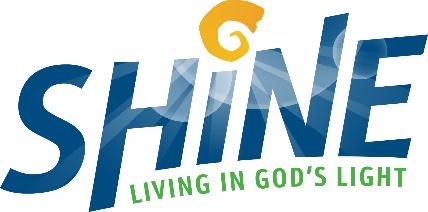 August 2023Dear Friends,We are happy to provide you with an order of service for presenting copies of The Peace Table: A Storybook Bible to the children and families in your church. This presentation service was written by Chrissie Muecke, Shine’s curriculum editor and one of the authors of The Peace Table. Along with the order of service, she includes preparation notes, personalization ideas, music suggestions, a PowerPoint presentation to use during the scripture litany, and a bulletin insert. Download all the materials in this folder to your computer. The slides in the PowerPoint presentation are set to advance manually. The closing song, “May God Bless You,” is embedded in the presentation on the last slide. The person running the presentation will need to click on the audio icon to play the song. From all of us at Shine, may God bless you and the children of your congregation as you gather around God’s peace table for worship and learning!The Shine Team